Water Cycle Activity/NotesPart 1:	As you move through the water cycle, record each “stop” you make.  If you “stay” at a location, record it as the next stop.  For each stop, record WHERE you are in the cycle and WHAT your particular role is.  Draw arrows from box to box to show your movement.Part 2:	Compare your journey with that of another “water drop”.  What stops did they make that you did not?What roles did they play that you did not (could be at the same stop or different stops)?Part 3:	Complete the generic water cycle diagram below using the terms listed.  Then, define each term in relation to the water cycle. Accumulation—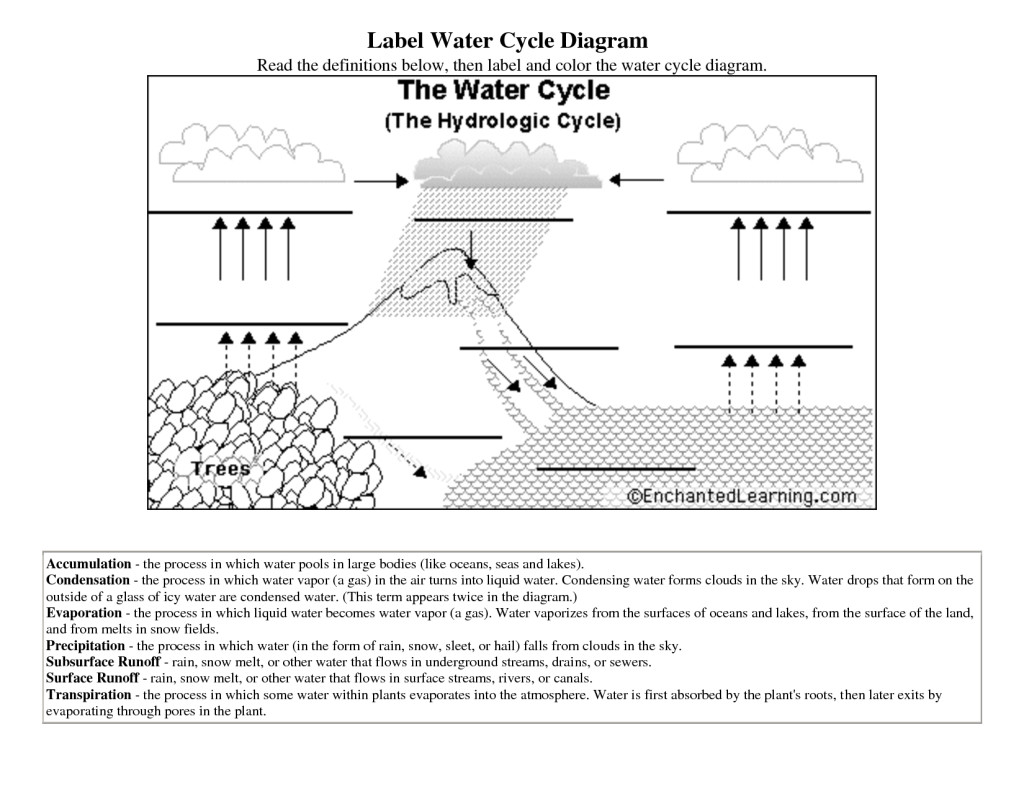 Condensation—Evaporation—Precipitation—Subsurface Runoff—Surface Runoff—Transpiration—